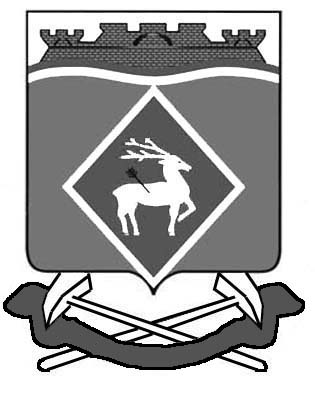 РОССИЙСКАЯ ФЕДЕРАЦИЯРОСТОВСКАЯ ОБЛАСТЬ  БЕЛОКАЛИТВИНСКИЙ РАЙОНМУНИЦИПАЛЬНОЕ ОБРАЗОВАНИЕ « ЛИТВИНОВСКОЕ СЕЛЬСКОЕ ПОСЕЛЕНИЕ»АДМИНИСТРАЦИЯ ЛИТВИНОВСКОГО СЕЛЬСКОГО ПОСЕЛЕНИЯПОСТАНОВЛЕНИЕот ___.___.2018 г. № ____с. ЛитвиновкаОб утверждении муниципальной программы Литвиновского сельского поселения «Муниципальная политика»        В соответствии  с постановлением Администрации Литвиновского сельского поселения от 28.02.2018 № 81«Об утверждении Порядка разработки, реализации и оценки эффективности муниципальных программ Литвиновского сельского поселения» и распоряжением Администрации Литвиновского сельского поселения от 08.10.2018г № 73 «Об утверждении Перечня муниципальных программ Литвиновского сельского поселения» Администрация Литвиновского сельского поселения                                п о с т а н о в л я е т:1. Утвердить муниципальную программу Литвиновского сельского поселения «Муниципальная политика» согласно приложению № 1.2. Признать утратившими силу с 1 января 2019г. постановления Администрации Литвиновского сельского поселения по Перечню согласно приложению № 2. 3. Настоящее постановление вступает в силу со дня его официального опубликования, но не ранее 1 января 2019 г., и распространяется на правоотношения, возникающие начиная с составления проекта бюджета Литвиновского сельского поселения на 2019 год и на плановый период 2020 и 2021 годов.4. Контроль за выполнением постановления оставляю за собой.Глава АдминистрацииЛитвиновскогосельского поселения                                                      И.Н. ГерасименкоПриложение № 1к постановлениюАдминистрации Литвиновского сельского поселенияот __________ № _____МУНИЦИПАЛЬНАЯ ПРОГРАММА  Литвиновского сельского поселения «Муниципальная политика»«ПАСПОРТМуниципальной программы Литвиновского сельского поселения «Муниципальная политика»Паспортподпрограммы «Развитие муниципального управленияи муниципальной службы в Литвиновском сельском поселении, профессиональноеразвитие лиц, занятых в системе местного самоуправления»ПАСПОРТподпрограммы «Обеспечение реализации муниципальной программы Литвиновского сельского поселения «Муниципальная политика»» Приоритеты и целимуниципальной политики Литвиновского сельского поселения в сфере муниципального управления и муниципальной службы Приоритеты муниципальной политики Литвиновского сельского поселения определены исходя из Конституции Российской Федерации, Федерального закона от 06.10.2003 № 131-ФЗ «Об общих принципах организации местного самоуправления в Российской Федерации», Федерального закона от 02.03.2007 № 25-ФЗ «О муниципальной службе в Российской Федерации»,  Федерального закона от 09.02.2009 № 8-ФЗ «Об обеспечении доступа к информации о деятельности государственных органов и органов местного самоуправления»,    постановления Правительства Российской Федерации от 03.03.2017 № 256 «О федеральной государственной информационной системе «Единая информационная система управления кадровым составом государственной гражданской службы Российской Федерации»,  Областной закон от 28.12.2005 № 436-ЗС «О местном самоуправлении в Ростовской области»; К приоритетным направлениям муниципальной политики Литвиновского сельского поселения, определенным указанными правовыми актами, отнесены в том числе:оптимизация системы муниципального управления; совершенствование управления кадровым составом муниципальной службы и повышение качества его формирования;совершенствование системы профессионального развития муниципальных служащих, повышение их профессионализма и компетентности;повышение престижа муниципальной службы;повышение гражданской активности населения Литвиновского сельского поселения;организация официального опубликования нормативных правовых актов Литвиновского сельского поселения в печатных СМИ, организация официального размещения (опубликования) нормативных правовых актов Литвиновского сельского поселения на официальном сайте Литвиновского сельского поселения (litvinovadm.ru);сохранение жизни и здоровья муниципальных служащих в процессе трудовой деятельности;формирование объективного представления об оценке населением Литвиновского сельского поселения деятельности органов муниципальной власти Литвиновского сельского поселения по итогам проведения социологических опросов населения.Целями муниципальной программы являются:развитие муниципального управления и муниципальной службы в Литвиновском сельском поселении;совершенствование муниципального управления в Литвиновском сельском поселении и муниципальной  службы Литвиновского сельского поселения;сохранение жизни и здоровья муниципальных служащих в процессе трудовой деятельности.Сведения о показателях муниципальной программы, подпрограмм муниципальной программы и их значениях приведены в приложении № 1.Перечень подпрограмм и основных мероприятий муниципальной программы приведены в приложении № 2.Расходы бюджета Литвиновского сельского поселения Белокалитвинского района на реализацию муниципальной программы указаны в приложении № 3 к настоящей муниципальной программе.Расходы на реализацию муниципальной программы приведены в приложении № 4.Приложение № 1 к муниципальной программе Литвиновского сельского поселения «Муниципальная политика»СВЕДЕНИЯо показателях муниципальной программы Литвиновского сельского поселения «Муниципальная политика», подпрограмм муниципальной программы и их значенияхПриложение № 2 к муниципальной программе Литвиновского сельского поселения «Муниципальная политика»ПЕРЕЧЕНЬподпрограмм и основных мероприятий муниципальной программы «Муниципальная политика»Приложение № 3 к муниципальной программе Литвиновского сельского поселения «Муниципальная политика»РАСХОДЫбюджета Литвиновского сельского поселения Белокалитвинского района на реализацию муниципальной программы «Муниципальная политика»с 2019 по 2024 годы с 2025 по 2030 годы Приложение № 4 к муниципальной программе Литвиновского сельского поселения «Муниципальная политика»Расходы на реализацию муниципальной программы «Муниципальная политика»с 2019 по 2024 годы с 2025 по 2030 годы июПриложение 2к постановлениюот __________№______ПЕРЕЧЕНЬ правовых актов Администрации Литвиновского сельского поселения, признанных утратившими силуПостановление Администрации Литвиновского сельского поселения от 15.10.2013г. № 98 «Об утверждении муниципальной программы «Муниципальная политика». Постановление Администрации Литвиновского сельского поселения от 31.01.2014г. № 12 «О внесении изменений в постановление Администрации Литвиновского сельского поселения от 15.10.2013 г. № 98 «Об утверждении муниципальной программы «муниципальная политика».Постановление Администрации Литвиновского сельского поселения от 26.12.2014г. № 31 «О внесении изменений в постановление Администрации Литвиновского сельского поселения от 15.10.2013 г. № 98 «Об утверждении муниципальной программы «Муниципальная политика».Постановление Администрации Литвиновского сельского поселения от 25.12.2015г. № 94 «О внесении изменений в постановление Администрации Литвиновского сельского поселения от 15.10.2013 г. № 98 «Об утверждении муниципальной программы «Муниципальная политика».Постановление Администрации Литвиновского сельского поселения от 31.01.2017г. № 06 «О внесении изменений в постановление Администрации Литвиновского сельского поселения от 15.10.2013 г. № 98 «Об утверждении муниципальной программы «Муниципальная политика».Постановление Администрации Литвиновского сельского поселения от 28.12.2017г. № 112 «О внесении изменений в постановление Администрации Литвиновского сельского поселения от 15.10.2013 г. № 98 «Об утверждении муниципальной программы «Муниципальная политика».	Глава Администрации:                                       И.Н. ГерасименкоНаименование муниципальнойпрограммы –«Муниципальная политика» (далее – муниципальная программа)Ответственный исполнитель муниципальной программы–Администрация Литвиновского сельского поселенияСоисполнители муниципальной  программы–нетУчастники муниципальной программы –Муниципальные служащие органов Администрации Литвиновского сельского поселенияПодпрограммы муниципальной программы –«Развитие муниципального управления и муниципальной службы в Литвиновском сельском поселении, дополнительное профессиональное образование лиц, занятых в системе местного самоуправления»;«Обеспечение реализации муниципальной программы Литвиновского сельского поселения «Муниципальная политика»Программно-целевые инструменты муниципальной программы –отсутствуютЦель муниципальной программы –совершенствование муниципальной политики и развитие гражданского обществаЗадачи муниципальной программы –Наращивание собственного социально-экономического потенциала и развития муниципальной службы;повышение профессиональной компетентности муниципальных служащих Литвиновского сельского поселения;повышение привлекательности муниципальной службы;Целевые показатели муниципальной программы –доля граждан положительно оценивающих деятельность органов местного самоуправления увеличится на 20 %;доля муниципальных служащих, получивших дополнительное профессиональное образование увеличится на 10 %;доля вакантных должностей муниципальной службы, замещаемых на основе назначения из кадрового резерва, составит 50 процентов; доля вакантных должностей муниципальной службы, замещаемых на основе конкурса, составит 50 процентов; доля специалистов в возрасте до 30 лет, имеющих стаж муниципальной службы более 3 лет, достигнет 60 процентов; число муниципальных служащих, уволившихся с муниципальной службы до достижения ими предельного возраста пребывания на муниципальной службе, уменьшится на 50 процентовЭтапы и сроки реализации муниципальной программы –2019 – 2030 годы. Этапы реализации не выделяютсяРесурсное обеспечение муниципальной программы –всего –850,0 тыс. рублей, из них:в 2019 году – 85,0 тыс. рублей;в 2020 году – 0,0 тыс. рублей;в 2021 году – 0,0  тыс. рублей;в 2022 году – 85,0  тыс. рублей;в 2023 году - 85,0 тыс. рублей;в 2024 году – 85,0 тыс. рублей; в 2025 году – 85,0 тыс. рублей;в 2026 году – 85,0  тыс. рублей;в 2027 году – 85,0 тыс. рублей;в 2028 году – 85,0 тыс. рублей;в 2029 году – 85,0  тыс. рублей;в 2030 году – 85,0 тыс. рублей;Ожидаемые результаты муниципальной программы –Повышение эффективности деятельности органов местного самоуправления;повышение уровня доверия населения к муниципальным служащим;повышение уровня профессиональной компетентности муниципальных служащих Литвиновского сельского поселения;повышение привлекательности муниципальной службы.Наименование подпрограммы–«Развитие муниципального управления и муниципальной службы в Литвиновском сельском поселении, профессиональное развитие лиц, занятых в системе местного самоуправления» (далее – подпрограмма 1)Ответственный исполнитель подпрограммы 1–Администрация Литвиновского сельского поселенияУчастники подпрограммы 1–Администрация Литвиновского сельского поселения;; муниципальные служащиеПрограммно-целевые инструменты подпрограммы 1–отсутствуют Цели подпрограммы 1–совершенствование организации деятельности органов местного самоуправления, оптимизация взаимодействия органов местного самоуправления с населением, формирование качественного профессионального состава муниципальной службыЗадачи подпрограммы 1–Совершенствование правовых и организационных основ местного самоуправления, муниципальной службы;обеспечение дополнительного профессионального образования лиц, замещающих выборные муниципальные должности, муниципальных служащих; ежегодная диспансеризация муниципальных служащих;повышение престижа муниципальной службы.Целевые индикаторы и показатели подпрограммы 1–доля вакантных должностей муниципальной службы, замещаемых на основе назначения из кадрового резерва, составит 50 процентов; доля вакантных должностей муниципальной службы, замещаемых на основе конкурса, составит 50 процентов; доля специалистов в возрасте до 40 лет, имеющих стаж муниципальной службы более 3 лет, достигнет 60 процентов; число муниципальных служащих, уволившихся с муниципальной службы до достижения ими предельного возраста пребывания на муниципальной службе, уменьшится на 50 процентов;доля муниципальных служащих, имеющих высшее профессиональное образование составит 100 %.Этапы и сроки реализации подпрограммы 1–2019 – 2030 годы.Этапы реализации не выделяютсяРесурсное обеспечение подпрограммы 1–всего – 400.0 тыс. рублей, из них:в 2019 году – 40,0 тыс. рублей; в 2020 году –0,0 тыс. рублей;в 2021 году –0,0 тыс. рублей;в 2022 году – 40,0 тыс. рублей;в 2023 году – 40,0 тыс. рублей;в 2024 году – 40,0 тыс. рублей;в 2025 году – 40,0 тыс. рублей;в 2026 году – 40,0 тыс. рублей;в 2027 году – 40,0 тыс. рублей;в 2028 году – 40,0 тыс. рублей;в 2029 году – 40,0 тыс. рублей;в 2030 году – 40,0 тыс. рублей;Ожидаемые результаты реализации подпрограммы 1–Повышение эффективности деятельности органов местного самоуправления;совершенствование уровня дополнительного профессионального образования лиц, занятых в системе местного самоуправления;повышение уровня доверия населения к муниципальным служащимНаименование подпрограммы –«Обеспечение реализации муниципальной программы Литвиновского сельского поселения «Муниципальная политика» (далее – 
подпрограмма 2)Ответственный исполнитель Подпрограммы 2 –Администрация Литвиновского сельского поселения Участники подпрограммы  2–отсутствуютПрограммно-целевые инструменты подпрограммы  2–отсутствуютЦели подпрограммы  2–создание условий по обеспечению доступа населения Литвиновского сельского поселения к информации о деятельности органов местного самоуправления Литвиновского сельского поселенияЗадачи подпрограммы  2– 1. Создание условий для объективного и полного информирования  жителей Литвиновского сельского поселения о деятельности органов муниципальной власти Литвиновского сельского поселения.2. Организация, социологических исследований путем опросов жителей Литвиновского сельского поселения.Целевые показатели подпрограммы 2–Организация проведения социологических исследований путем индивидуальных опросов жителей Литвиновского сельского поселения; организация официального опубликования нормативно-правовых актов Администрации Литвиновского сельского поселения, Собрания депутатов Литвиновского сельского поселения на сайте Администрации и в информационном бюллетене Администрации»;участие муниципального образования «Литвиновского сельского поселения» в деятельности Совета муниципальных образований Ростовской области.Этапы и срокиреализацииподпрограммы 2–2019 – 2030 годы.Этапы реализации не выделяютсяРесурсное обеспечениеподпрограммы  2–всего – 450.0 тыс. рублей, из них:в 2019 году – 45.0 тыс. рублей;в 2020 году – 0.0 тыс. рублей;в 2021 году – 0.0 тыс. рублей;в 2022 году – 45.0 тыс. рублей;в 2023 году – 45.0 тыс. рублей;в 2024 году – 45.0 тыс. рублей;в 2025 году – 45.0 тыс. рублей; в 2026 году – 45.0 тыс. рублей;в 2027 году – 45.0 тыс. рублей;в 2028 году – 45.0 тыс. рублей;в 2029 году – 45.0 тыс. рублей;в 2030 году – 45.0 тыс. рублей;Ожидаемыерезультаты реализацииподпрограммы  2–Формирование объективного представления об оценке населением деятельности органов власти Литвиновского сельского поселения по итогам проведения социологических опросов населения;опубликование всех нормативных правовых актов, подлежащих официальному опубликованию в соответствии с федеральным и областным законодательством;увеличение в средствах массовой информации Литвиновского сельского поселения  количества материалов о деятельности органов власти Администрации Литвиновского сельского поселения№п/пНомер и наименование показателя Вид показателяЕдиница измеренияЗначение показателейЗначение показателейЗначение показателейЗначение показателейЗначение показателейЗначение показателейЗначение показателейЗначение показателейЗначение показателейЗначение показателейЗначение показателейЗначение показателей№п/пНомер и наименование показателя Вид показателяЕдиница измерения20192020202120222023202420252026202720282029203012345678910111213141516Муниципальная программа Литвиновского сельского поселения «Муниципальная политика»Муниципальная программа Литвиновского сельского поселения «Муниципальная политика»Муниципальная программа Литвиновского сельского поселения «Муниципальная политика»Муниципальная программа Литвиновского сельского поселения «Муниципальная политика»Муниципальная программа Литвиновского сельского поселения «Муниципальная политика»Муниципальная программа Литвиновского сельского поселения «Муниципальная политика»Муниципальная программа Литвиновского сельского поселения «Муниципальная политика»Муниципальная программа Литвиновского сельского поселения «Муниципальная политика»Муниципальная программа Литвиновского сельского поселения «Муниципальная политика»Муниципальная программа Литвиновского сельского поселения «Муниципальная политика»Муниципальная программа Литвиновского сельского поселения «Муниципальная политика»Муниципальная программа Литвиновского сельского поселения «Муниципальная политика»Муниципальная программа Литвиновского сельского поселения «Муниципальная политика»Муниципальная программа Литвиновского сельского поселения «Муниципальная политика»Муниципальная программа Литвиновского сельского поселения «Муниципальная политика»Муниципальная программа Литвиновского сельского поселения «Муниципальная политика»1.Показатель 1. 1. Доля граждан, позитивно оценивающих деятельность органов местного самоуправленияведомственныйпроцент3035404550505050505555552.Показатель 2.  Доля муниципальных служащих, прошедших курсы повышения квалификации, обучениеведомственныйпроцент2020203535353535404050503.Показатель 3. Доля муниципальных служащих в возрасте до 40 лет, имеющих стаж муниципальной службы не менее 3 летведомственныйпроцент1010101010101010101010104.Показатель 4 Доля муниципальных служащих, подлежащих диспансеризацииведомственныйпроцент100100100100100100100100100100100100Подпрограмма 1 «Развитие муниципального управления и муниципальной службы в Литвиновском сельском поселении, профессиональное развитие лиц, занятых в системе местного самоуправления»Подпрограмма 1 «Развитие муниципального управления и муниципальной службы в Литвиновском сельском поселении, профессиональное развитие лиц, занятых в системе местного самоуправления»Подпрограмма 1 «Развитие муниципального управления и муниципальной службы в Литвиновском сельском поселении, профессиональное развитие лиц, занятых в системе местного самоуправления»Подпрограмма 1 «Развитие муниципального управления и муниципальной службы в Литвиновском сельском поселении, профессиональное развитие лиц, занятых в системе местного самоуправления»Подпрограмма 1 «Развитие муниципального управления и муниципальной службы в Литвиновском сельском поселении, профессиональное развитие лиц, занятых в системе местного самоуправления»Подпрограмма 1 «Развитие муниципального управления и муниципальной службы в Литвиновском сельском поселении, профессиональное развитие лиц, занятых в системе местного самоуправления»Подпрограмма 1 «Развитие муниципального управления и муниципальной службы в Литвиновском сельском поселении, профессиональное развитие лиц, занятых в системе местного самоуправления»Подпрограмма 1 «Развитие муниципального управления и муниципальной службы в Литвиновском сельском поселении, профессиональное развитие лиц, занятых в системе местного самоуправления»Подпрограмма 1 «Развитие муниципального управления и муниципальной службы в Литвиновском сельском поселении, профессиональное развитие лиц, занятых в системе местного самоуправления»Подпрограмма 1 «Развитие муниципального управления и муниципальной службы в Литвиновском сельском поселении, профессиональное развитие лиц, занятых в системе местного самоуправления»Подпрограмма 1 «Развитие муниципального управления и муниципальной службы в Литвиновском сельском поселении, профессиональное развитие лиц, занятых в системе местного самоуправления»Подпрограмма 1 «Развитие муниципального управления и муниципальной службы в Литвиновском сельском поселении, профессиональное развитие лиц, занятых в системе местного самоуправления»Подпрограмма 1 «Развитие муниципального управления и муниципальной службы в Литвиновском сельском поселении, профессиональное развитие лиц, занятых в системе местного самоуправления»Подпрограмма 1 «Развитие муниципального управления и муниципальной службы в Литвиновском сельском поселении, профессиональное развитие лиц, занятых в системе местного самоуправления»Подпрограмма 1 «Развитие муниципального управления и муниципальной службы в Литвиновском сельском поселении, профессиональное развитие лиц, занятых в системе местного самоуправления»Подпрограмма 1 «Развитие муниципального управления и муниципальной службы в Литвиновском сельском поселении, профессиональное развитие лиц, занятых в системе местного самоуправления»5.Показатель 1.1. 1. Доля муниципальных служащих, прошедших обучение по программам дополнительного профессионального образованияведомственныйпроцент2020203535353535404050506.Показатель 1.2 Доля муниципальных служащих, уволившихся с муниципальной службы до достижения ими предельного возраста пребывания на муниципальной службеведомственныйпроцент------------7.Показатель 1.3. Доля муниципальных служащих, имеющих высшее профессиональное образованиеведомственныйпроцент100100100100100100100100100100100100Подпрограмма 2 «Реализация муниципальной программы Литвиновского сельского поселения «Муниципальная политика»Подпрограмма 2 «Реализация муниципальной программы Литвиновского сельского поселения «Муниципальная политика»Подпрограмма 2 «Реализация муниципальной программы Литвиновского сельского поселения «Муниципальная политика»Подпрограмма 2 «Реализация муниципальной программы Литвиновского сельского поселения «Муниципальная политика»Подпрограмма 2 «Реализация муниципальной программы Литвиновского сельского поселения «Муниципальная политика»Подпрограмма 2 «Реализация муниципальной программы Литвиновского сельского поселения «Муниципальная политика»Подпрограмма 2 «Реализация муниципальной программы Литвиновского сельского поселения «Муниципальная политика»Подпрограмма 2 «Реализация муниципальной программы Литвиновского сельского поселения «Муниципальная политика»Подпрограмма 2 «Реализация муниципальной программы Литвиновского сельского поселения «Муниципальная политика»Подпрограмма 2 «Реализация муниципальной программы Литвиновского сельского поселения «Муниципальная политика»Подпрограмма 2 «Реализация муниципальной программы Литвиновского сельского поселения «Муниципальная политика»Подпрограмма 2 «Реализация муниципальной программы Литвиновского сельского поселения «Муниципальная политика»Подпрограмма 2 «Реализация муниципальной программы Литвиновского сельского поселения «Муниципальная политика»Подпрограмма 2 «Реализация муниципальной программы Литвиновского сельского поселения «Муниципальная политика»Подпрограмма 2 «Реализация муниципальной программы Литвиновского сельского поселения «Муниципальная политика»Подпрограмма 2 «Реализация муниципальной программы Литвиновского сельского поселения «Муниципальная политика»8.Показатель 2.1. 1. Доля опубликованных нормативных правовых актов в средствах массовой информации к общему количеству нормативных правовых актов, подлежащих опубликованию в соответствии с федеральным и областным законодательствомведомственныйпроцент1001001001001001001001001001001001009.Показатель 2.2. Доля размещенных (опубликованных) нормативных правовых актов Литвиновского сельского поселения на официальном сайте Литвиновского сельского поселения (litvinovadm.ru) в информационно-телекоммуникационной сети «Интернет» к общему количеству нормативных правовых актов Литвиновского сельского поселения, подлежащих размещению (опубликованию) в соответствии с законодательствомведомственныйпроцент10010010010010010010010010010010010010.Показатель 2.3Доля населения Литвиновского сельского поселения, участвующего в социологическом опросе, к общему количеству жителей поселенияведомственныйпроцент151515202020203030404050№ 
п/пНомер и наименование    
основного мероприятия Номер и наименование    
основного мероприятия Номер и наименование    
основного мероприятия Номер и наименование    
основного мероприятия Участник, ответственный за исполнение основного мероприятияСрокСрокСрокСрокОжидаемый 
результат 
(краткое описание)Ожидаемый 
результат 
(краткое описание)Последствия 
нереализации основного 
мероприятияПоследствия 
нереализации основного 
мероприятияСвязь с 
показателями муниципальной 
программы 
(подпрограммы)Связь с 
показателями муниципальной 
программы 
(подпрограммы)№ 
п/пНомер и наименование    
основного мероприятия Номер и наименование    
основного мероприятия Номер и наименование    
основного мероприятия Номер и наименование    
основного мероприятия Участник, ответственный за исполнение основного мероприятияначала реализацииначала реализацииокончания реализацииокончания реализацииОжидаемый 
результат 
(краткое описание)Ожидаемый 
результат 
(краткое описание)Последствия 
нереализации основного 
мероприятияПоследствия 
нереализации основного 
мероприятияСвязь с 
показателями муниципальной 
программы 
(подпрограммы)Связь с 
показателями муниципальной 
программы 
(подпрограммы)1222334455667788Подпрограмма 1. «Развитие муниципального управления и муниципальной службы в Литвиновском сельском поселении, профессиональное развитие лиц, занятых в системе местного самоуправления»Подпрограмма 1. «Развитие муниципального управления и муниципальной службы в Литвиновском сельском поселении, профессиональное развитие лиц, занятых в системе местного самоуправления»Подпрограмма 1. «Развитие муниципального управления и муниципальной службы в Литвиновском сельском поселении, профессиональное развитие лиц, занятых в системе местного самоуправления»Подпрограмма 1. «Развитие муниципального управления и муниципальной службы в Литвиновском сельском поселении, профессиональное развитие лиц, занятых в системе местного самоуправления»Подпрограмма 1. «Развитие муниципального управления и муниципальной службы в Литвиновском сельском поселении, профессиональное развитие лиц, занятых в системе местного самоуправления»Подпрограмма 1. «Развитие муниципального управления и муниципальной службы в Литвиновском сельском поселении, профессиональное развитие лиц, занятых в системе местного самоуправления»Подпрограмма 1. «Развитие муниципального управления и муниципальной службы в Литвиновском сельском поселении, профессиональное развитие лиц, занятых в системе местного самоуправления»Подпрограмма 1. «Развитие муниципального управления и муниципальной службы в Литвиновском сельском поселении, профессиональное развитие лиц, занятых в системе местного самоуправления»Подпрограмма 1. «Развитие муниципального управления и муниципальной службы в Литвиновском сельском поселении, профессиональное развитие лиц, занятых в системе местного самоуправления»Подпрограмма 1. «Развитие муниципального управления и муниципальной службы в Литвиновском сельском поселении, профессиональное развитие лиц, занятых в системе местного самоуправления»Подпрограмма 1. «Развитие муниципального управления и муниципальной службы в Литвиновском сельском поселении, профессиональное развитие лиц, занятых в системе местного самоуправления»Подпрограмма 1. «Развитие муниципального управления и муниципальной службы в Литвиновском сельском поселении, профессиональное развитие лиц, занятых в системе местного самоуправления»Подпрограмма 1. «Развитие муниципального управления и муниципальной службы в Литвиновском сельском поселении, профессиональное развитие лиц, занятых в системе местного самоуправления»Подпрограмма 1. «Развитие муниципального управления и муниципальной службы в Литвиновском сельском поселении, профессиональное развитие лиц, занятых в системе местного самоуправления»Подпрограмма 1. «Развитие муниципального управления и муниципальной службы в Литвиновском сельском поселении, профессиональное развитие лиц, занятых в системе местного самоуправления»Подпрограмма 1. «Развитие муниципального управления и муниципальной службы в Литвиновском сельском поселении, профессиональное развитие лиц, занятых в системе местного самоуправления»Цель 1 подпрограммы 1 Повышение качества муниципального управленияЦель 1 подпрограммы 1 Повышение качества муниципального управленияЦель 1 подпрограммы 1 Повышение качества муниципального управленияЦель 1 подпрограммы 1 Повышение качества муниципального управленияЦель 1 подпрограммы 1 Повышение качества муниципального управленияЦель 1 подпрограммы 1 Повышение качества муниципального управленияЦель 1 подпрограммы 1 Повышение качества муниципального управленияЦель 1 подпрограммы 1 Повышение качества муниципального управленияЦель 1 подпрограммы 1 Повышение качества муниципального управленияЦель 1 подпрограммы 1 Повышение качества муниципального управленияЦель 1 подпрограммы 1 Повышение качества муниципального управленияЦель 1 подпрограммы 1 Повышение качества муниципального управленияЦель 1 подпрограммы 1 Повышение качества муниципального управленияЦель 1 подпрограммы 1 Повышение качества муниципального управленияЦель 1 подпрограммы 1 Повышение качества муниципального управленияЦель 1 подпрограммы 1 Повышение качества муниципального управленияЗадача 1 подпрограммы 1 Повышение и оценка эффективности деятельности органов местного самоуправления в поселении муниципального управленияЗадача 1 подпрограммы 1 Повышение и оценка эффективности деятельности органов местного самоуправления в поселении муниципального управленияЗадача 1 подпрограммы 1 Повышение и оценка эффективности деятельности органов местного самоуправления в поселении муниципального управленияЗадача 1 подпрограммы 1 Повышение и оценка эффективности деятельности органов местного самоуправления в поселении муниципального управленияЗадача 1 подпрограммы 1 Повышение и оценка эффективности деятельности органов местного самоуправления в поселении муниципального управленияЗадача 1 подпрограммы 1 Повышение и оценка эффективности деятельности органов местного самоуправления в поселении муниципального управленияЗадача 1 подпрограммы 1 Повышение и оценка эффективности деятельности органов местного самоуправления в поселении муниципального управленияЗадача 1 подпрограммы 1 Повышение и оценка эффективности деятельности органов местного самоуправления в поселении муниципального управленияЗадача 1 подпрограммы 1 Повышение и оценка эффективности деятельности органов местного самоуправления в поселении муниципального управленияЗадача 1 подпрограммы 1 Повышение и оценка эффективности деятельности органов местного самоуправления в поселении муниципального управленияЗадача 1 подпрограммы 1 Повышение и оценка эффективности деятельности органов местного самоуправления в поселении муниципального управленияЗадача 1 подпрограммы 1 Повышение и оценка эффективности деятельности органов местного самоуправления в поселении муниципального управленияЗадача 1 подпрограммы 1 Повышение и оценка эффективности деятельности органов местного самоуправления в поселении муниципального управленияЗадача 1 подпрограммы 1 Повышение и оценка эффективности деятельности органов местного самоуправления в поселении муниципального управленияЗадача 1 подпрограммы 1 Повышение и оценка эффективности деятельности органов местного самоуправления в поселении муниципального управленияЗадача 1 подпрограммы 1 Повышение и оценка эффективности деятельности органов местного самоуправления в поселении муниципального управления1.Основное мероприятие 1.1. «Стимулирование органов местного самоуправления к наращиванию собственного экономического потенциала»Основное мероприятие 1.1. «Стимулирование органов местного самоуправления к наращиванию собственного экономического потенциала»Основное мероприятие 1.1. «Стимулирование органов местного самоуправления к наращиванию собственного экономического потенциала»Администрация Литвиновского сельского поселенияАдминистрация Литвиновского сельского поселения2019201920302030улучшение значений показателей эффективности деятельности органов местного самоуправления;выявление направлений деятельности органов местного самоуправления, требующих приоритетного внимания органов местного самоуправления; формирование комплекса мероприятий по повышению результативности деятельности органов местного самоуправленияулучшение значений показателей эффективности деятельности органов местного самоуправления;выявление направлений деятельности органов местного самоуправления, требующих приоритетного внимания органов местного самоуправления; формирование комплекса мероприятий по повышению результативности деятельности органов местного самоуправленияСнижение контроля за эффективностью деятельности органов местного самоуправленияСнижение контроля за эффективностью деятельности органов местного самоуправления11Цель 2 подпрограммы 1Совершенствование организации муниципальной службы в Литвиновском сельском поселении, повышение эффективности исполнения муниципальными служащими своих должностных обязанностейЦель 2 подпрограммы 1Совершенствование организации муниципальной службы в Литвиновском сельском поселении, повышение эффективности исполнения муниципальными служащими своих должностных обязанностейЦель 2 подпрограммы 1Совершенствование организации муниципальной службы в Литвиновском сельском поселении, повышение эффективности исполнения муниципальными служащими своих должностных обязанностейЦель 2 подпрограммы 1Совершенствование организации муниципальной службы в Литвиновском сельском поселении, повышение эффективности исполнения муниципальными служащими своих должностных обязанностейЦель 2 подпрограммы 1Совершенствование организации муниципальной службы в Литвиновском сельском поселении, повышение эффективности исполнения муниципальными служащими своих должностных обязанностейЦель 2 подпрограммы 1Совершенствование организации муниципальной службы в Литвиновском сельском поселении, повышение эффективности исполнения муниципальными служащими своих должностных обязанностейЦель 2 подпрограммы 1Совершенствование организации муниципальной службы в Литвиновском сельском поселении, повышение эффективности исполнения муниципальными служащими своих должностных обязанностейЦель 2 подпрограммы 1Совершенствование организации муниципальной службы в Литвиновском сельском поселении, повышение эффективности исполнения муниципальными служащими своих должностных обязанностейЦель 2 подпрограммы 1Совершенствование организации муниципальной службы в Литвиновском сельском поселении, повышение эффективности исполнения муниципальными служащими своих должностных обязанностейЦель 2 подпрограммы 1Совершенствование организации муниципальной службы в Литвиновском сельском поселении, повышение эффективности исполнения муниципальными служащими своих должностных обязанностейЦель 2 подпрограммы 1Совершенствование организации муниципальной службы в Литвиновском сельском поселении, повышение эффективности исполнения муниципальными служащими своих должностных обязанностейЦель 2 подпрограммы 1Совершенствование организации муниципальной службы в Литвиновском сельском поселении, повышение эффективности исполнения муниципальными служащими своих должностных обязанностейЦель 2 подпрограммы 1Совершенствование организации муниципальной службы в Литвиновском сельском поселении, повышение эффективности исполнения муниципальными служащими своих должностных обязанностейЦель 2 подпрограммы 1Совершенствование организации муниципальной службы в Литвиновском сельском поселении, повышение эффективности исполнения муниципальными служащими своих должностных обязанностейЦель 2 подпрограммы 1Совершенствование организации муниципальной службы в Литвиновском сельском поселении, повышение эффективности исполнения муниципальными служащими своих должностных обязанностейЦель 2 подпрограммы 1Совершенствование организации муниципальной службы в Литвиновском сельском поселении, повышение эффективности исполнения муниципальными служащими своих должностных обязанностейЗадача 2 подпрограммы 1 Обеспечение дополнительного профессионального образования лиц, замещающих выборные муниципальные должности, муниципальных служащихЗадача 2 подпрограммы 1 Обеспечение дополнительного профессионального образования лиц, замещающих выборные муниципальные должности, муниципальных служащихЗадача 2 подпрограммы 1 Обеспечение дополнительного профессионального образования лиц, замещающих выборные муниципальные должности, муниципальных служащихЗадача 2 подпрограммы 1 Обеспечение дополнительного профессионального образования лиц, замещающих выборные муниципальные должности, муниципальных служащихЗадача 2 подпрограммы 1 Обеспечение дополнительного профессионального образования лиц, замещающих выборные муниципальные должности, муниципальных служащихЗадача 2 подпрограммы 1 Обеспечение дополнительного профессионального образования лиц, замещающих выборные муниципальные должности, муниципальных служащихЗадача 2 подпрограммы 1 Обеспечение дополнительного профессионального образования лиц, замещающих выборные муниципальные должности, муниципальных служащихЗадача 2 подпрограммы 1 Обеспечение дополнительного профессионального образования лиц, замещающих выборные муниципальные должности, муниципальных служащихЗадача 2 подпрограммы 1 Обеспечение дополнительного профессионального образования лиц, замещающих выборные муниципальные должности, муниципальных служащихЗадача 2 подпрограммы 1 Обеспечение дополнительного профессионального образования лиц, замещающих выборные муниципальные должности, муниципальных служащихЗадача 2 подпрограммы 1 Обеспечение дополнительного профессионального образования лиц, замещающих выборные муниципальные должности, муниципальных служащихЗадача 2 подпрограммы 1 Обеспечение дополнительного профессионального образования лиц, замещающих выборные муниципальные должности, муниципальных служащихЗадача 2 подпрограммы 1 Обеспечение дополнительного профессионального образования лиц, замещающих выборные муниципальные должности, муниципальных служащихЗадача 2 подпрограммы 1 Обеспечение дополнительного профессионального образования лиц, замещающих выборные муниципальные должности, муниципальных служащихЗадача 2 подпрограммы 1 Обеспечение дополнительного профессионального образования лиц, замещающих выборные муниципальные должности, муниципальных служащихЗадача 2 подпрограммы 1 Обеспечение дополнительного профессионального образования лиц, замещающих выборные муниципальные должности, муниципальных служащих3.Основное мероприятие 1.2. «Повышение квалификации  муниципальных служащих»Основное мероприятие 1.2. «Повышение квалификации  муниципальных служащих»Основное мероприятие 1.2. «Повышение квалификации  муниципальных служащих»Администрация Литвиновского сельского поселенияАдминистрация Литвиновского сельского поселения2019201920302030совершенствование уровня повышения квалификации лиц, занятых в системе местного самоуправлениясовершенствование уровня повышения квалификации лиц, занятых в системе местного самоуправленияснижение уровня качества кадровой обеспеченности органов местного самоуправленияснижение уровня качества кадровой обеспеченности органов местного самоуправления2, 1.12, 1.1Задача 3 подпрограммы 1Оптимизация штатной численности муниципальных служащихЗадача 3 подпрограммы 1Оптимизация штатной численности муниципальных служащихЗадача 3 подпрограммы 1Оптимизация штатной численности муниципальных служащихЗадача 3 подпрограммы 1Оптимизация штатной численности муниципальных служащихЗадача 3 подпрограммы 1Оптимизация штатной численности муниципальных служащихЗадача 3 подпрограммы 1Оптимизация штатной численности муниципальных служащихЗадача 3 подпрограммы 1Оптимизация штатной численности муниципальных служащихЗадача 3 подпрограммы 1Оптимизация штатной численности муниципальных служащихЗадача 3 подпрограммы 1Оптимизация штатной численности муниципальных служащихЗадача 3 подпрограммы 1Оптимизация штатной численности муниципальных служащихЗадача 3 подпрограммы 1Оптимизация штатной численности муниципальных служащихЗадача 3 подпрограммы 1Оптимизация штатной численности муниципальных служащихЗадача 3 подпрограммы 1Оптимизация штатной численности муниципальных служащихЗадача 3 подпрограммы 1Оптимизация штатной численности муниципальных служащихЗадача 3 подпрограммы 1Оптимизация штатной численности муниципальных служащихЗадача 3 подпрограммы 1Оптимизация штатной численности муниципальных служащих4.Основное мероприятие 1.3. «Оптимизация штатной численности муниципальных служащих»Основное мероприятие 1.3. «Оптимизация штатной численности муниципальных служащих»Основное мероприятие 1.3. «Оптимизация штатной численности муниципальных служащих»Администрация Литвиновского сельского поселенияАдминистрация Литвиновского сельского поселения2019201920302030стабилизация численности муниципальных служащих в установленных рамках, недопущение ее ростастабилизация численности муниципальных служащих в установленных рамках, недопущение ее ростаувеличение расходов  бюджета поселения;неэффективное распределение функциональных обязанностей муниципальных служащихувеличение расходов  бюджета поселения;неэффективное распределение функциональных обязанностей муниципальных служащих1.21.2Задача 4 подпрограммы 1Повышение престижа муниципальной службыЗадача 5 подпрограммы 1 Привлечение на муниципальную службу квалифицированных молодых специалистов, укрепление кадрового потенциала органов местного самоуправленияЗадача 4 подпрограммы 1Повышение престижа муниципальной службыЗадача 5 подпрограммы 1 Привлечение на муниципальную службу квалифицированных молодых специалистов, укрепление кадрового потенциала органов местного самоуправленияЗадача 4 подпрограммы 1Повышение престижа муниципальной службыЗадача 5 подпрограммы 1 Привлечение на муниципальную службу квалифицированных молодых специалистов, укрепление кадрового потенциала органов местного самоуправленияЗадача 4 подпрограммы 1Повышение престижа муниципальной службыЗадача 5 подпрограммы 1 Привлечение на муниципальную службу квалифицированных молодых специалистов, укрепление кадрового потенциала органов местного самоуправленияЗадача 4 подпрограммы 1Повышение престижа муниципальной службыЗадача 5 подпрограммы 1 Привлечение на муниципальную службу квалифицированных молодых специалистов, укрепление кадрового потенциала органов местного самоуправленияЗадача 4 подпрограммы 1Повышение престижа муниципальной службыЗадача 5 подпрограммы 1 Привлечение на муниципальную службу квалифицированных молодых специалистов, укрепление кадрового потенциала органов местного самоуправленияЗадача 4 подпрограммы 1Повышение престижа муниципальной службыЗадача 5 подпрограммы 1 Привлечение на муниципальную службу квалифицированных молодых специалистов, укрепление кадрового потенциала органов местного самоуправленияЗадача 4 подпрограммы 1Повышение престижа муниципальной службыЗадача 5 подпрограммы 1 Привлечение на муниципальную службу квалифицированных молодых специалистов, укрепление кадрового потенциала органов местного самоуправленияЗадача 4 подпрограммы 1Повышение престижа муниципальной службыЗадача 5 подпрограммы 1 Привлечение на муниципальную службу квалифицированных молодых специалистов, укрепление кадрового потенциала органов местного самоуправленияЗадача 4 подпрограммы 1Повышение престижа муниципальной службыЗадача 5 подпрограммы 1 Привлечение на муниципальную службу квалифицированных молодых специалистов, укрепление кадрового потенциала органов местного самоуправленияЗадача 4 подпрограммы 1Повышение престижа муниципальной службыЗадача 5 подпрограммы 1 Привлечение на муниципальную службу квалифицированных молодых специалистов, укрепление кадрового потенциала органов местного самоуправленияЗадача 4 подпрограммы 1Повышение престижа муниципальной службыЗадача 5 подпрограммы 1 Привлечение на муниципальную службу квалифицированных молодых специалистов, укрепление кадрового потенциала органов местного самоуправленияЗадача 4 подпрограммы 1Повышение престижа муниципальной службыЗадача 5 подпрограммы 1 Привлечение на муниципальную службу квалифицированных молодых специалистов, укрепление кадрового потенциала органов местного самоуправленияЗадача 4 подпрограммы 1Повышение престижа муниципальной службыЗадача 5 подпрограммы 1 Привлечение на муниципальную службу квалифицированных молодых специалистов, укрепление кадрового потенциала органов местного самоуправленияЗадача 4 подпрограммы 1Повышение престижа муниципальной службыЗадача 5 подпрограммы 1 Привлечение на муниципальную службу квалифицированных молодых специалистов, укрепление кадрового потенциала органов местного самоуправленияЗадача 4 подпрограммы 1Повышение престижа муниципальной службыЗадача 5 подпрограммы 1 Привлечение на муниципальную службу квалифицированных молодых специалистов, укрепление кадрового потенциала органов местного самоуправления5.Основное мероприятие 1.4. «Повышение престижа муниципальной службы, укрепление кадрового потенциала органов местного самоуправления»Основное мероприятие 1.4. «Повышение престижа муниципальной службы, укрепление кадрового потенциала органов местного самоуправления»Основное мероприятие 1.4. «Повышение престижа муниципальной службы, укрепление кадрового потенциала органов местного самоуправления»Администрация Литвиновского сельского поселенияАдминистрация Литвиновского сельского поселения2019201920302030повышение уровня доверия населения к муниципальным служащимповышение уровня доверия населения к муниципальным служащимповышение социальной напряженности в связи с неэффективным осуществлением органами местного самоуправления своих полномочийповышение социальной напряженности в связи с неэффективным осуществлением органами местного самоуправления своих полномочий  3, 1.3  3, 1.3Основное мероприятие 1,5. «Диспансеризация муниципальных служащих»Основное мероприятие 1,5. «Диспансеризация муниципальных служащих»Основное мероприятие 1,5. «Диспансеризация муниципальных служащих»Администрация Литвиновского сельского поселенияАдминистрация Литвиновского сельского поселения2019201920302030сохранение и укрепление физического и психического здоровья муниципального служащегосохранение и укрепление физического и психического здоровья муниципального служащегоувеличение заболеваемости муниципальных служащих и как следствие снижению эффективности деятельности сотрудников Администрации поселения увеличение заболеваемости муниципальных служащих и как следствие снижению эффективности деятельности сотрудников Администрации поселения Подпрограмма 2. «Реализация муниципальной программы Литвиновского сельского поселения «Муниципальная политика»»Подпрограмма 2. «Реализация муниципальной программы Литвиновского сельского поселения «Муниципальная политика»»Подпрограмма 2. «Реализация муниципальной программы Литвиновского сельского поселения «Муниципальная политика»»Подпрограмма 2. «Реализация муниципальной программы Литвиновского сельского поселения «Муниципальная политика»»Подпрограмма 2. «Реализация муниципальной программы Литвиновского сельского поселения «Муниципальная политика»»Подпрограмма 2. «Реализация муниципальной программы Литвиновского сельского поселения «Муниципальная политика»»Подпрограмма 2. «Реализация муниципальной программы Литвиновского сельского поселения «Муниципальная политика»»Подпрограмма 2. «Реализация муниципальной программы Литвиновского сельского поселения «Муниципальная политика»»Подпрограмма 2. «Реализация муниципальной программы Литвиновского сельского поселения «Муниципальная политика»»Подпрограмма 2. «Реализация муниципальной программы Литвиновского сельского поселения «Муниципальная политика»»Подпрограмма 2. «Реализация муниципальной программы Литвиновского сельского поселения «Муниципальная политика»»Подпрограмма 2. «Реализация муниципальной программы Литвиновского сельского поселения «Муниципальная политика»»Подпрограмма 2. «Реализация муниципальной программы Литвиновского сельского поселения «Муниципальная политика»»Подпрограмма 2. «Реализация муниципальной программы Литвиновского сельского поселения «Муниципальная политика»»Подпрограмма 2. «Реализация муниципальной программы Литвиновского сельского поселения «Муниципальная политика»»Подпрограмма 2. «Реализация муниципальной программы Литвиновского сельского поселения «Муниципальная политика»»Цель 1 подпрограммы 2 Повышение уровня информированности населения Литвиновского сельского поселения о деятельности органов местного самоуправленияЦель 1 подпрограммы 2 Повышение уровня информированности населения Литвиновского сельского поселения о деятельности органов местного самоуправленияЦель 1 подпрограммы 2 Повышение уровня информированности населения Литвиновского сельского поселения о деятельности органов местного самоуправленияЦель 1 подпрограммы 2 Повышение уровня информированности населения Литвиновского сельского поселения о деятельности органов местного самоуправленияЦель 1 подпрограммы 2 Повышение уровня информированности населения Литвиновского сельского поселения о деятельности органов местного самоуправленияЦель 1 подпрограммы 2 Повышение уровня информированности населения Литвиновского сельского поселения о деятельности органов местного самоуправленияЦель 1 подпрограммы 2 Повышение уровня информированности населения Литвиновского сельского поселения о деятельности органов местного самоуправленияЦель 1 подпрограммы 2 Повышение уровня информированности населения Литвиновского сельского поселения о деятельности органов местного самоуправленияЦель 1 подпрограммы 2 Повышение уровня информированности населения Литвиновского сельского поселения о деятельности органов местного самоуправленияЦель 1 подпрограммы 2 Повышение уровня информированности населения Литвиновского сельского поселения о деятельности органов местного самоуправленияЦель 1 подпрограммы 2 Повышение уровня информированности населения Литвиновского сельского поселения о деятельности органов местного самоуправленияЦель 1 подпрограммы 2 Повышение уровня информированности населения Литвиновского сельского поселения о деятельности органов местного самоуправленияЦель 1 подпрограммы 2 Повышение уровня информированности населения Литвиновского сельского поселения о деятельности органов местного самоуправленияЦель 1 подпрограммы 2 Повышение уровня информированности населения Литвиновского сельского поселения о деятельности органов местного самоуправленияЦель 1 подпрограммы 2 Повышение уровня информированности населения Литвиновского сельского поселения о деятельности органов местного самоуправленияЦель 1 подпрограммы 2 Повышение уровня информированности населения Литвиновского сельского поселения о деятельности органов местного самоуправленияЗадача 1 подпрограмма 2 Создание условий для объективного и полного информирования  жителей Литвиновского сельского поселения о деятельности органов муниципальной власти Литвиновского сельского поселенияЗадача 1 подпрограмма 2 Создание условий для объективного и полного информирования  жителей Литвиновского сельского поселения о деятельности органов муниципальной власти Литвиновского сельского поселенияЗадача 1 подпрограмма 2 Создание условий для объективного и полного информирования  жителей Литвиновского сельского поселения о деятельности органов муниципальной власти Литвиновского сельского поселенияЗадача 1 подпрограмма 2 Создание условий для объективного и полного информирования  жителей Литвиновского сельского поселения о деятельности органов муниципальной власти Литвиновского сельского поселенияЗадача 1 подпрограмма 2 Создание условий для объективного и полного информирования  жителей Литвиновского сельского поселения о деятельности органов муниципальной власти Литвиновского сельского поселенияЗадача 1 подпрограмма 2 Создание условий для объективного и полного информирования  жителей Литвиновского сельского поселения о деятельности органов муниципальной власти Литвиновского сельского поселенияЗадача 1 подпрограмма 2 Создание условий для объективного и полного информирования  жителей Литвиновского сельского поселения о деятельности органов муниципальной власти Литвиновского сельского поселенияЗадача 1 подпрограмма 2 Создание условий для объективного и полного информирования  жителей Литвиновского сельского поселения о деятельности органов муниципальной власти Литвиновского сельского поселенияЗадача 1 подпрограмма 2 Создание условий для объективного и полного информирования  жителей Литвиновского сельского поселения о деятельности органов муниципальной власти Литвиновского сельского поселенияЗадача 1 подпрограмма 2 Создание условий для объективного и полного информирования  жителей Литвиновского сельского поселения о деятельности органов муниципальной власти Литвиновского сельского поселенияЗадача 1 подпрограмма 2 Создание условий для объективного и полного информирования  жителей Литвиновского сельского поселения о деятельности органов муниципальной власти Литвиновского сельского поселенияЗадача 1 подпрограмма 2 Создание условий для объективного и полного информирования  жителей Литвиновского сельского поселения о деятельности органов муниципальной власти Литвиновского сельского поселенияЗадача 1 подпрограмма 2 Создание условий для объективного и полного информирования  жителей Литвиновского сельского поселения о деятельности органов муниципальной власти Литвиновского сельского поселенияЗадача 1 подпрограмма 2 Создание условий для объективного и полного информирования  жителей Литвиновского сельского поселения о деятельности органов муниципальной власти Литвиновского сельского поселенияЗадача 1 подпрограмма 2 Создание условий для объективного и полного информирования  жителей Литвиновского сельского поселения о деятельности органов муниципальной власти Литвиновского сельского поселенияЗадача 1 подпрограмма 2 Создание условий для объективного и полного информирования  жителей Литвиновского сельского поселения о деятельности органов муниципальной власти Литвиновского сельского поселения5.Основное мероприятие 2.1. «Официальная публикация нормативно-правовых актов, проектов нормативно - правовых актов и иных материалов Литвиновского сельского поселения»Основное мероприятие 2.1. «Официальная публикация нормативно-правовых актов, проектов нормативно - правовых актов и иных материалов Литвиновского сельского поселения»Основное мероприятие 2.1. «Официальная публикация нормативно-правовых актов, проектов нормативно - правовых актов и иных материалов Литвиновского сельского поселения»Администрация Литвиновского сельского поселенияАдминистрация Литвиновского сельского поселения2019201920302030соблюдение норм федерального и областного законодательства, регулирующих вопросы опубликования правовых актов в средствах массовой информациисоблюдение норм федерального и областного законодательства, регулирующих вопросы опубликования правовых актов в средствах массовой информациинарушение Конституции Российской Федерации, федерального и областного законодательстванарушение Конституции Российской Федерации, федерального и областного законодательства2.12.16.Основное мероприятие 2.2.« Организация официального размещения нормативных правовых актов Литвиновского сельского поселения и иной правовой информации на официальном сайте Литвиновского сельского поселения (litvinovadm.ru) в информационно-телекоммуникационной сети «Интернет»Основное мероприятие 2.2.« Организация официального размещения нормативных правовых актов Литвиновского сельского поселения и иной правовой информации на официальном сайте Литвиновского сельского поселения (litvinovadm.ru) в информационно-телекоммуникационной сети «Интернет»Основное мероприятие 2.2.« Организация официального размещения нормативных правовых актов Литвиновского сельского поселения и иной правовой информации на официальном сайте Литвиновского сельского поселения (litvinovadm.ru) в информационно-телекоммуникационной сети «Интернет»Администрация Литвиновского сельского поселенияАдминистрация Литвиновского сельского поселения2019201920302030соблюдение норм федерального и областного законодательства, регулирующих вопросы опубликования правовых актов на официальном сайте.соблюдение норм федерального и областного законодательства, регулирующих вопросы опубликования правовых актов на официальном сайте. нарушение Конституции Российской Федерации, федерального и областного законодательства. нарушение Конституции Российской Федерации, федерального и областного законодательства.2.22.2Цель 2 подпрограммы 2 Обеспечение органов муниципальной власти Литвиновского сельского поселения информацией об общественных настроениях жителей поселенияЦель 2 подпрограммы 2 Обеспечение органов муниципальной власти Литвиновского сельского поселения информацией об общественных настроениях жителей поселенияЦель 2 подпрограммы 2 Обеспечение органов муниципальной власти Литвиновского сельского поселения информацией об общественных настроениях жителей поселенияЦель 2 подпрограммы 2 Обеспечение органов муниципальной власти Литвиновского сельского поселения информацией об общественных настроениях жителей поселенияЦель 2 подпрограммы 2 Обеспечение органов муниципальной власти Литвиновского сельского поселения информацией об общественных настроениях жителей поселенияЦель 2 подпрограммы 2 Обеспечение органов муниципальной власти Литвиновского сельского поселения информацией об общественных настроениях жителей поселенияЦель 2 подпрограммы 2 Обеспечение органов муниципальной власти Литвиновского сельского поселения информацией об общественных настроениях жителей поселенияЦель 2 подпрограммы 2 Обеспечение органов муниципальной власти Литвиновского сельского поселения информацией об общественных настроениях жителей поселенияЦель 2 подпрограммы 2 Обеспечение органов муниципальной власти Литвиновского сельского поселения информацией об общественных настроениях жителей поселенияЦель 2 подпрограммы 2 Обеспечение органов муниципальной власти Литвиновского сельского поселения информацией об общественных настроениях жителей поселенияЦель 2 подпрограммы 2 Обеспечение органов муниципальной власти Литвиновского сельского поселения информацией об общественных настроениях жителей поселенияЦель 2 подпрограммы 2 Обеспечение органов муниципальной власти Литвиновского сельского поселения информацией об общественных настроениях жителей поселенияЦель 2 подпрограммы 2 Обеспечение органов муниципальной власти Литвиновского сельского поселения информацией об общественных настроениях жителей поселенияЦель 2 подпрограммы 2 Обеспечение органов муниципальной власти Литвиновского сельского поселения информацией об общественных настроениях жителей поселенияЦель 2 подпрограммы 2 Обеспечение органов муниципальной власти Литвиновского сельского поселения информацией об общественных настроениях жителей поселенияЦель 2 подпрограммы 2 Обеспечение органов муниципальной власти Литвиновского сельского поселения информацией об общественных настроениях жителей поселенияЗадача 2 подпрограммы 2 Организация, социологических исследований путем опросов жителей Литвиновского сельского поселенияЗадача 2 подпрограммы 2 Организация, социологических исследований путем опросов жителей Литвиновского сельского поселенияЗадача 2 подпрограммы 2 Организация, социологических исследований путем опросов жителей Литвиновского сельского поселенияЗадача 2 подпрограммы 2 Организация, социологических исследований путем опросов жителей Литвиновского сельского поселенияЗадача 2 подпрограммы 2 Организация, социологических исследований путем опросов жителей Литвиновского сельского поселенияЗадача 2 подпрограммы 2 Организация, социологических исследований путем опросов жителей Литвиновского сельского поселенияЗадача 2 подпрограммы 2 Организация, социологических исследований путем опросов жителей Литвиновского сельского поселенияЗадача 2 подпрограммы 2 Организация, социологических исследований путем опросов жителей Литвиновского сельского поселенияЗадача 2 подпрограммы 2 Организация, социологических исследований путем опросов жителей Литвиновского сельского поселенияЗадача 2 подпрограммы 2 Организация, социологических исследований путем опросов жителей Литвиновского сельского поселенияЗадача 2 подпрограммы 2 Организация, социологических исследований путем опросов жителей Литвиновского сельского поселенияЗадача 2 подпрограммы 2 Организация, социологических исследований путем опросов жителей Литвиновского сельского поселенияЗадача 2 подпрограммы 2 Организация, социологических исследований путем опросов жителей Литвиновского сельского поселенияЗадача 2 подпрограммы 2 Организация, социологических исследований путем опросов жителей Литвиновского сельского поселенияЗадача 2 подпрограммы 2 Организация, социологических исследований путем опросов жителей Литвиновского сельского поселенияЗадача 2 подпрограммы 2 Организация, социологических исследований путем опросов жителей Литвиновского сельского поселения7.Основное мероприятие 2.3.«Проведение социологических исследований оценки населением ситуации в Литвиновском сельском поселении»Основное мероприятие 2.3.«Проведение социологических исследований оценки населением ситуации в Литвиновском сельском поселении»Основное мероприятие 2.3.«Проведение социологических исследований оценки населением ситуации в Литвиновском сельском поселении»Администрация Литвиновского сельского поселенияАдминистрация Литвиновского сельского поселения2019201920302030Организация и проведение социологического исследования Литвиновского сельского поселения.Подготовка аналитического отчета.Подготовка информации об основных социально-бытовых проблемах.Организация и проведение социологического исследования Литвиновского сельского поселения.Подготовка аналитического отчета.Подготовка информации об основных социально-бытовых проблемах.Отсутствие информации для принятия управленческих решений.Отсутствие информации для принятия управленческих решений.2,32,3Номер и наименование 
подпрограммы, основного мероприятия подпрограммыОтветственныйисполнитель,участникиКод бюджетной   
классификации расходовКод бюджетной   
классификации расходовКод бюджетной   
классификации расходовКод бюджетной   
классификации расходовОбъем расходов всего
(тыс. рублей)в том числе по годам реализациимуниципальной программы (тыс. рублей)в том числе по годам реализациимуниципальной программы (тыс. рублей)в том числе по годам реализациимуниципальной программы (тыс. рублей)в том числе по годам реализациимуниципальной программы (тыс. рублей)в том числе по годам реализациимуниципальной программы (тыс. рублей)в том числе по годам реализациимуниципальной программы (тыс. рублей)Номер и наименование 
подпрограммы, основного мероприятия подпрограммыОтветственныйисполнитель,участникиГРБСРзПрЦСРВРОбъем расходов всего
(тыс. рублей)20192020202120222023202412345678910111213Муниципальная программа «Муниципальная политика»всего, в том числе:           хххх850,085,00085,085,085,0Муниципальная программа «Муниципальная политика»Администрация Литвиновского сельского поселения, всего951ххх850,085,00085,085,085,0Подпрограмма 1. «Развитие муниципального управления и муниципальной службы в Литвиновском сельском поселении, профессиональное развитие лиц, занятых в системе местного самоуправления»   Администрация Литвиновского сельского поселения951ххх400,040,00040,040,040,0Основное мероприятие 1.1. «Повышение квалификации  муниципальных служащих»Администрация Литвиновскогосельского поселения951070509100281500244150,015,00015,015,015,0Основное мероприятие 1.2.«Оптимизация штатной численности муниципальных служащих»Администрация Литвиновскогосельского поселения951ххх-------Основное мероприятие 1.3. «Диспансеризация муниципальных служащих»Администрация Литвиновского сельского поселения951ххх250,025,00025,025,025,0Подпрограмма 2. «Реализация муниципальной программы Литвиновскогосельского поселения «Муниципальная политика»   Администрация Литвиновскогосельского поселения951ххх450,045,00045,045,045,0Основное мероприятие 2.1. «Официальная публикация нормативно-правовых актов, проектов нормативно - правовых актов и иных материалов Литвиновского сельского поселения»Администрация Литвиновского сельского поселения95101130920028180244350,035,00035,035,035,0Основное мероприятие 2,2.Освещение деятельности ассоциации    «Совет муниципальных образований Ростовской области»Администрация Литвиновскогосельского поселения95101130920028190244100,010,00010,010,010,0Номер и наименование 
подпрограммы, основного мероприятия подпрограммыОтветственныйисполнитель,участникиКод бюджетной   
классификации расходовКод бюджетной   
классификации расходовКод бюджетной   
классификации расходовКод бюджетной   
классификации расходовОбъем расходов всего
(тыс. рублей)в том числе по годам реализациимуниципальной программы (тыс. рублей)в том числе по годам реализациимуниципальной программы (тыс. рублей)в том числе по годам реализациимуниципальной программы (тыс. рублей)в том числе по годам реализациимуниципальной программы (тыс. рублей)в том числе по годам реализациимуниципальной программы (тыс. рублей)в том числе по годам реализациимуниципальной программы (тыс. рублей)Номер и наименование 
подпрограммы, основного мероприятия подпрограммыОтветственныйисполнитель,участникиГРБСРзПрЦСРВРОбъем расходов всего
(тыс. рублей)20252026202720282029203012345678910111213Муниципальная программа «Муниципальная политика»всего, в том числе:           хххх850,085,085,085,085,085,085,0Муниципальная программа «Муниципальная политика»Администрация Литвиновского сельского поселения, всего951ххх850,085,085,085,085,085,085,0Подпрограмма 1. «Развитие муниципального управления и муниципальной службы в Литвиновском сельском поселении, профессиональное развитие лиц, занятых в системе местного самоуправления»   Администрация Литвиновского сельского поселения951ххх400,040,040,040,040,040,040,0-Основное мероприятие 1.1. «Повышение квалификации  муниципальных служащих»Администрация Литвиновского сельского поселения95107050910028150244150,015,015,015,015,015,015,0Основное мероприятие 1.2.«Оптимизация штатной численности муниципальных служащих»Администрация Литвиновского сельского поселения951ххх-------Основное мероприятие 1.3. «Диспансеризация муниципальных служащих»Администрация Литвиновского сельского поселения951ххх250.025.025.025.025.025.025.0Подпрограмма 2. «Реализация муниципальной программы Литвиновского сельского поселения «Муниципальная политика»   Администрация Литвиновского сельского поселения951ххх450,045,045,045,045,045,045,0Основное мероприятие 2.1. «Официальная публикация нормативно-правовых актов, проектов нормативно - правовых актов и иных материалов Литвиновского сельского поселения»Администрация Литвиновского сельского поселения95101130920028180244350,035,035,035,035,035,035,0Основное мероприятие 2,2.Освещение деятельности ассоциации    «Совет муниципальных образований Ростовской области»Администрация Литвиновскогосельского поселения95101130920028190244100,010,010,010,010,010,010,0Наименование      
муниципальной программы, номер и наименование подпрограммыИсточникифинансированияОбъем расходов всего
(тыс. рублей)в том числе по годам реализациимуниципальной программыв том числе по годам реализациимуниципальной программыв том числе по годам реализациимуниципальной программыв том числе по годам реализациимуниципальной программыв том числе по годам реализациимуниципальной программыв том числе по годам реализациимуниципальной программыНаименование      
муниципальной программы, номер и наименование подпрограммыИсточникифинансированияОбъем расходов всего
(тыс. рублей)20192020 2021 2022 2023  2024 123456789Муниципальная программа «Муниципальная политика»Всего850,085,00085,085,085,0Муниципальная программа «Муниципальная политика»федеральный бюджет-------Муниципальная программа «Муниципальная политика»областной бюджет  -------Муниципальная программа «Муниципальная политика»бюджет района-------Муниципальная программа «Муниципальная политика»бюджет поселения850,085,00085,085,085,0Муниципальная программа «Муниципальная политика»внебюджетные источники-------Подпрограмма 1. «Развитие муниципального управления и муниципальной службы в Литвиновском сельском поселении, профессиональное развитие лиц, занятых в системе местного самоуправления»Всего400,040,00040,040,040,0Подпрограмма 1. «Развитие муниципального управления и муниципальной службы в Литвиновском сельском поселении, профессиональное развитие лиц, занятых в системе местного самоуправления»федеральный бюджет-------Подпрограмма 1. «Развитие муниципального управления и муниципальной службы в Литвиновском сельском поселении, профессиональное развитие лиц, занятых в системе местного самоуправления»областной бюджет  -------Подпрограмма 1. «Развитие муниципального управления и муниципальной службы в Литвиновском сельском поселении, профессиональное развитие лиц, занятых в системе местного самоуправления»бюджет района-------Подпрограмма 1. «Развитие муниципального управления и муниципальной службы в Литвиновском сельском поселении, профессиональное развитие лиц, занятых в системе местного самоуправления»бюджет поселения400,040,00040,040,040,0Подпрограмма 1. «Развитие муниципального управления и муниципальной службы в Литвиновском сельском поселении, профессиональное развитие лиц, занятых в системе местного самоуправления»внебюджетные источники-------Подпрограмма 2. «Реализация муниципальной программы Литвиновского сельского поселения «Муниципальная политика»   Всего450,045,00045,045,045,0Подпрограмма 2. «Реализация муниципальной программы Литвиновского сельского поселения «Муниципальная политика»   федеральный бюджет-------Подпрограмма 2. «Реализация муниципальной программы Литвиновского сельского поселения «Муниципальная политика»   областной бюджет  -------Подпрограмма 2. «Реализация муниципальной программы Литвиновского сельского поселения «Муниципальная политика»   бюджет района-------Подпрограмма 2. «Реализация муниципальной программы Литвиновского сельского поселения «Муниципальная политика»   бюджет поселения450,045,00045,045,045,0Подпрограмма 2. «Реализация муниципальной программы Литвиновского сельского поселения «Муниципальная политика»   внебюджетные источники-------Наименование      
муниципальной программы, номер и наименование подпрограммыИсточникифинансированияОбъем расходов всего
(тыс. рублей)в том числе по годам реализациимуниципальной программыв том числе по годам реализациимуниципальной программыв том числе по годам реализациимуниципальной программыв том числе по годам реализациимуниципальной программыв том числе по годам реализациимуниципальной программыв том числе по годам реализациимуниципальной программыНаименование      
муниципальной программы, номер и наименование подпрограммыИсточникифинансированияОбъем расходов всего
(тыс. рублей)20252026 2027 2028 2029  2030 123456789Муниципальная программа «Муниципальная политика»Всего850,085,085,085,085,085,085,0Муниципальная программа «Муниципальная политика»федеральный бюджет-------Муниципальная программа «Муниципальная политика»областной бюджет  -------Муниципальная программа «Муниципальная политика»бюджет района-------Муниципальная программа «Муниципальная политика»бюджет поселения850,085,085,085,085,085,085,0Муниципальная программа «Муниципальная политика»внебюджетные источники-------Подпрограмма 1. «Развитие муниципального управления и муниципальной службы в Литвиновском сельском поселении, профессиональное развитие лиц, занятых в системе местного самоуправления»Всего400,040,040,040,040,040,040,0Подпрограмма 1. «Развитие муниципального управления и муниципальной службы в Литвиновском сельском поселении, профессиональное развитие лиц, занятых в системе местного самоуправления»федеральный бюджет-------Подпрограмма 1. «Развитие муниципального управления и муниципальной службы в Литвиновском сельском поселении, профессиональное развитие лиц, занятых в системе местного самоуправления»областной бюджет  -------Подпрограмма 1. «Развитие муниципального управления и муниципальной службы в Литвиновском сельском поселении, профессиональное развитие лиц, занятых в системе местного самоуправления»бюджет района-------Подпрограмма 1. «Развитие муниципального управления и муниципальной службы в Литвиновском сельском поселении, профессиональное развитие лиц, занятых в системе местного самоуправления»бюджет поселения400,040,040,040,040,040,040,0Подпрограмма 1. «Развитие муниципального управления и муниципальной службы в Литвиновском сельском поселении, профессиональное развитие лиц, занятых в системе местного самоуправления»внебюджетные источники-------Подпрограмма 2. «Реализация муниципальной программы Литвиновского сельского поселения «Муниципальная политика»   Всего450,045,045,045,045,045,045,0Подпрограмма 2. «Реализация муниципальной программы Литвиновского сельского поселения «Муниципальная политика»   федеральный бюджет-------Подпрограмма 2. «Реализация муниципальной программы Литвиновского сельского поселения «Муниципальная политика»   областной бюджет  -------Подпрограмма 2. «Реализация муниципальной программы Литвиновского сельского поселения «Муниципальная политика»   бюджет района-------Подпрограмма 2. «Реализация муниципальной программы Литвиновского сельского поселения «Муниципальная политика»   бюджет поселения450,045,045,045,045,045,045,0Подпрограмма 2. «Реализация муниципальной программы Литвиновского сельского поселения «Муниципальная политика»   внебюджетные источники-------